询价公告致潜在供应商:我司受福建省永泰县城关中学委托,对永泰县城关中学综合楼、办公室办公家具采购项目面向社会进行公开询价，具体采购清单详见附件 1，请所有有意向且有能力的合格供应商,携带公司营业执照及密封的报价函至我司办理递交手续。报价递交截止时间为2023 年 12 月29日17:30整。联系电话:0591-24816888联系地址:福建省福州市永泰县城峰镇塔山路55-1福建诺鑫招标有限公司永泰分公司2023年12月20日附件1综合楼、办公室办公家具采购清单综合楼、办公室办公家具采购清单综合楼、办公室办公家具采购清单综合楼、办公室办公家具采购清单综合楼、办公室办公家具采购清单综合楼、办公室办公家具采购清单综合楼、办公室办公家具采购清单综合楼、办公室办公家具采购清单综合楼、办公室办公家具采购清单综合楼、办公室办公家具采购清单综合楼、办公室办公家具采购清单序号位置产品名称产品图片规格(W*D*H)mm数量单位单价总价材质说明备注1支部会议室会议桌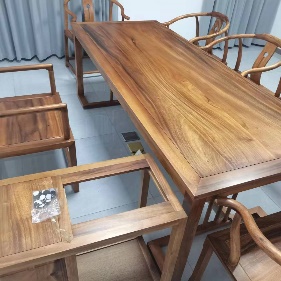 218*85*751张胡桃木2支部会议室圈椅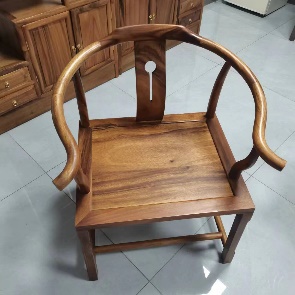 66*85*555张胡桃木3支部会议室主椅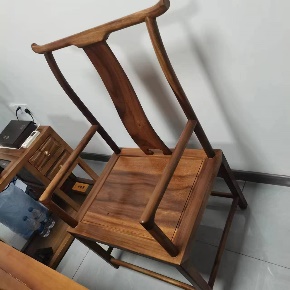 60*53*1101张胡桃木4支部会议室博古架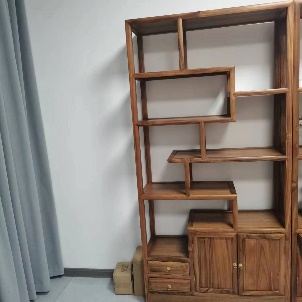 98*198*351对胡桃木5支部会议室小方凳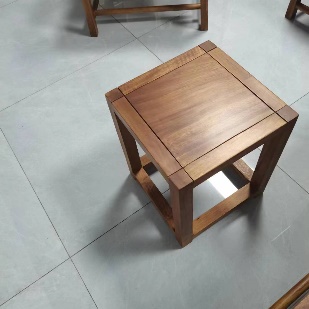 36*36*454张胡桃木6支部会议室茶水架和烧水壶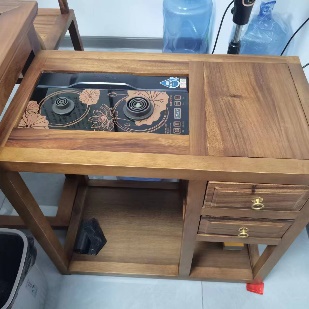 38*68*651架胡桃木7校长办公室茶水柜和烧水壶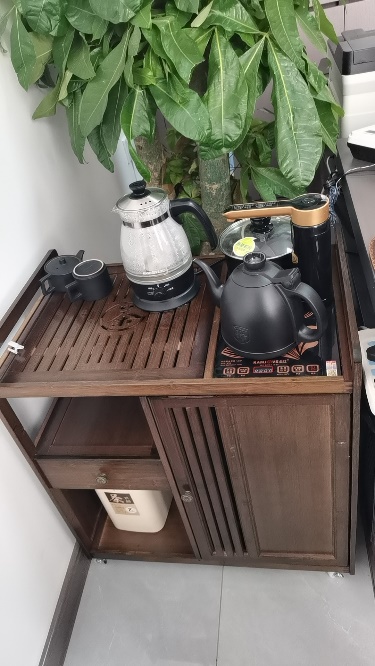 65*40*701台胡桃木8学校资料室书柜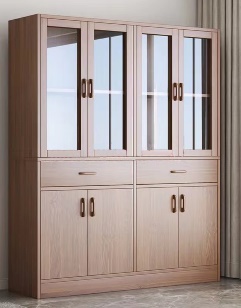 200*160*551架实木9办公楼一层会议室条桌（贴木皮)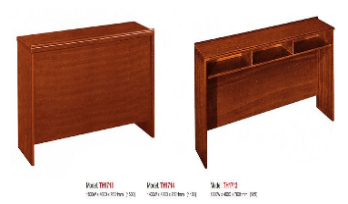 1200*600*45010张面材：刨切实木皮，厚度0.8mm木皮，木皮木纹清晰、颜色均匀，含水率≤11%。10综合楼五层会议室里间18人会议桌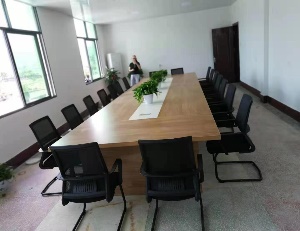  4000*16001套实木会议桌11综合楼五楼会议室外间16人会议桌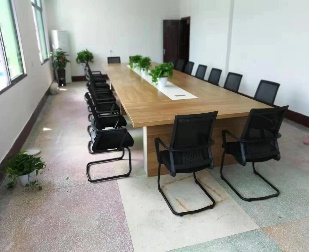 3800*14001 套实木会议桌12综合楼五层会议室椅子牛角椅子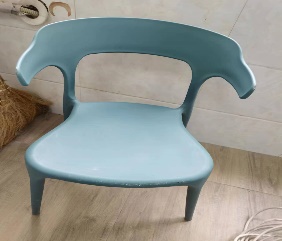 440*470*75050塑料合计：